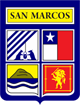 Fecha: 26 de Agosto del 2016Apoyo de Congresistas y adhesiones de autoridades de representación popular o de GobiernoEn el marco del concurso Delibera, organizado por la Biblioteca del Congreso Nacional, la persona firmante hace explícito, mediante el presente documento, su patrocinio y adhesión a la iniciativa de ley juvenil del equipo Delibera del Colegio San Marcos de Arica. Iniciativa denominada “Regiones Autónomas”, la cual busca la autonomía dentro de las regiones de Chile y una comunicación más directa entre el Estado y el Gobierno Regional.Nombre:     Juan Morano CornejoCargo:	Diputado de la Republica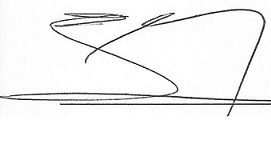 